T.C.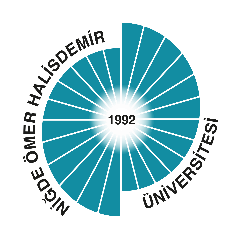 NİĞDE ÖMER HALİSDEMİR ÜNİVERSİTESİ       Sosyal Bilimler Enstitüsü Müdürlüğü       ..…… Anabilim Dalı Başkanlığına	Aşağıda bilgileri bulunan Danışmanlığını yürüttüğüm öğrencinin tez/dönem projesi isim ve içeriğinin değiştirilmesi hususunda;	Gereğini arz ederim. Danışmanın		:Adı ve Soyadı	:     Tarih		:     İmzası:										           Öğrencinin		:Adı ve Soyadı	:     Anabilim Dalı	:      	Bilim Dalı	:      Programı	: 	İmzası:	Eski Tez/Dönem Projesi İsmi			:“     ”Eski Tez/Dönem Projesi İngilizce İsmi	:“     ”Yeni Tez/Dönem Projesi İsmi		:“     ”Yeni Tez/Dönem Projesi İngilizce İsmi	:“     ”Ek-1 Tez/Dönem Projesi Öneri FormuAçıklamalar	:*Tez/Dönem Projesi isim değişikliği dilekçesi Anabilim Dalına teslim edilecektir.*Tez/Dönem Projesi isim değişikliği dilekçesi Anabilim Dalı Kurulu Kararı ile Birlikte Enstitümüze gönderilmelidir.